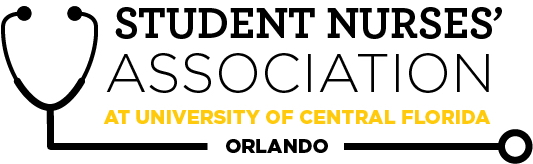 Student Nurses’ Association at UCF Orlando – January General Meeting MINUTES Time Called to Order: 1658Time Adjourned: 1821Location: 602Presiding President: Kendall NeswoldRecorded by: Dana MonsalvatgeStudent Nurses’ Association at UCF Orlando – January General Meeting MINUTES Time Called to Order: 1658Time Adjourned: 1821Location: 602Presiding President: Kendall NeswoldRecorded by: Dana MonsalvatgeStudent Nurses’ Association at UCF Orlando – January General Meeting MINUTES Time Called to Order: 1658Time Adjourned: 1821Location: 602Presiding President: Kendall NeswoldRecorded by: Dana MonsalvatgeAttendees Present:Attendees Present:Kendall Neswold, Jake Sandoval, Rebecca Smith, Heather Platche, Tom Gregorich, John Marc Dela Cruz, Bryana Blanco, Kathleen Jaramillo, Erick Gonzalez, Jordyn Watson, Amanda Stack, Dana Monsalvatge, Samantha Cooney, Chloe Frye, Josee Etienne, Joyce DeGennaro, Kate DorminyKendall Neswold, Jake Sandoval, Rebecca Smith, Heather Platche, Tom Gregorich, John Marc Dela Cruz, Bryana Blanco, Kathleen Jaramillo, Erick Gonzalez, Jordyn Watson, Amanda Stack, Dana Monsalvatge, Samantha Cooney, Chloe Frye, Josee Etienne, Joyce DeGennaro, Kate DorminyKendall Neswold, Jake Sandoval, Rebecca Smith, Heather Platche, Tom Gregorich, John Marc Dela Cruz, Bryana Blanco, Kathleen Jaramillo, Erick Gonzalez, Jordyn Watson, Amanda Stack, Dana Monsalvatge, Samantha Cooney, Chloe Frye, Josee Etienne, Joyce DeGennaro, Kate DorminyKendall Neswold, Jake Sandoval, Rebecca Smith, Heather Platche, Tom Gregorich, John Marc Dela Cruz, Bryana Blanco, Kathleen Jaramillo, Erick Gonzalez, Jordyn Watson, Amanda Stack, Dana Monsalvatge, Samantha Cooney, Chloe Frye, Josee Etienne, Joyce DeGennaro, Kate DorminyKendall Neswold, Jake Sandoval, Rebecca Smith, Heather Platche, Tom Gregorich, John Marc Dela Cruz, Bryana Blanco, Kathleen Jaramillo, Erick Gonzalez, Jordyn Watson, Amanda Stack, Dana Monsalvatge, Samantha Cooney, Chloe Frye, Josee Etienne, Joyce DeGennaro, Kate DorminyAttendees Absent:Attendees Absent:Presenter:Agenda Item:Agenda Item:Discussion:Discussion:Action:Follow-up:Kendall Neswold- PresidentWelcome back to School! I am so excited for another great semester!Upcoming Events!National Convention April 15th-19thThree times as big as state convention.Great educational opportunity and good for grad school.Knight thon! Relay for Life!Share a meals, Straight streetOpportunities to volunteer with Break Through to NursingKickball!!!Valentines Day Grams and Bake sales!Welcome back to School! I am so excited for another great semester!Upcoming Events!National Convention April 15th-19thThree times as big as state convention.Great educational opportunity and good for grad school.Knight thon! Relay for Life!Share a meals, Straight streetOpportunities to volunteer with Break Through to NursingKickball!!!Valentines Day Grams and Bake sales!Kendal would like to make a motion to allocate for Jake’s budget due to going $11.17 over for the January budget for the general meeting budget. Jake seconds. All in favor. Motion pass.Jake Sandoval- Vice PresidentWelcome to the Spring 2020 Meeting!Please welcome our guest: Air Care Nurse, Nina Hilton-Cannon!Working with Apopka CNC to donate hygiene products to Wheatley Elementary!1 point per item donated, 4 points maxInterested in this please let jake know!Will be posting about it on the Facebook pages for more detailsNext meeting:February 26, 2020 @ 1630!Future speakers: England guests, Previous Board Members, and more!Points systemGeneral Meeting: 1 point each meetingCommunity Service: 1 point per hour (4 max)Breakthrough to Nursing: 1 point per hour (4 max)Fundraiser: 2 pointsState Convention: 5 pointsNational Convention: 10 points!Welcome to the Spring 2020 Meeting!Please welcome our guest: Air Care Nurse, Nina Hilton-Cannon!Working with Apopka CNC to donate hygiene products to Wheatley Elementary!1 point per item donated, 4 points maxInterested in this please let jake know!Will be posting about it on the Facebook pages for more detailsNext meeting:February 26, 2020 @ 1630!Future speakers: England guests, Previous Board Members, and more!Points systemGeneral Meeting: 1 point each meetingCommunity Service: 1 point per hour (4 max)Breakthrough to Nursing: 1 point per hour (4 max)Fundraiser: 2 pointsState Convention: 5 pointsNational Convention: 10 points!Rebecca Smith- TreasurerInterested in becoming an SNA member?Join today!1-year membership: $452-year membership: $901-year membership renewal: $50Upcoming Expenses:General Meeting ExpensesReimbursementsTotal bank balance: $13,801.25Total membership count: 142Interested in becoming an SNA member?Join today!1-year membership: $452-year membership: $901-year membership renewal: $50Upcoming Expenses:General Meeting ExpensesReimbursementsTotal bank balance: $13,801.25Total membership count: 142Heather Platche- Clubhouse DirectorQuestions about inventory in the clubhouse? If you are interested in any clubhouse items, orders can be placed before SNA meetings, or you can contact the email above.Questions about inventory in the clubhouse? If you are interested in any clubhouse items, orders can be placed before SNA meetings, or you can contact the email above.Best way to know what’s available in the clubhouse is to email heather!Still have knight nurse sweatshirts availableMore design coming soon!Best way to know what’s available in the clubhouse is to email heather!Still have knight nurse sweatshirts availableMore design coming soon!Tom Gregorich- Accelerated LiaisonInterprofessional Education Events (IPE) this spring with the:UCF College of MedicineUCF School of Social WorkUCF School of Physical TherapyUF College of PharmacyInterprofessional Education Events (IPE) this spring with the:UCF College of MedicineUCF School of Social WorkUCF School of Physical TherapyUF College of PharmacyLike SIM days but with students from other schools. Nice to collaborate with the different schools. We have psych IPE and student led IPE events.Like SIM days but with students from other schools. Nice to collaborate with the different schools. We have psych IPE and student led IPE events.John Marc Dela Cruz-Legislative DirectorNationals here in Orlando, FL (Disney’s Coronado Springs Hotel and Convention Center)April 15-19Resolution IN SUPPORT OF INCREASING THE AWARENESS OF UNDERTREATED PAIN AND IMPROVING PAIN MANAGEMENT IN NON-VERBAL CHILDRENELECTIONS: Held on April 8thCome up and fill out the sign-up sheet for convention. If you are interested, ask the current officers about their positions!Nationals here in Orlando, FL (Disney’s Coronado Springs Hotel and Convention Center)April 15-19Resolution IN SUPPORT OF INCREASING THE AWARENESS OF UNDERTREATED PAIN AND IMPROVING PAIN MANAGEMENT IN NON-VERBAL CHILDRENELECTIONS: Held on April 8thCome up and fill out the sign-up sheet for convention. If you are interested, ask the current officers about their positions!Bryana Blanco- Fundraising ChairFuture Events: Bake Sales: Feb. 10th, March 16th, April 6th 11:30 a.m. -12:30 p.m.2 points for bake sales!Valentine Day Grams Meet with me for purchasing!Car Wash TBD: Looking into March!UWorld Group Purchase Will be a pole on Facebook on which packages to pick Interested in getting involved? Join the fundraising committee! Elections are coming up ;) Creative fundraising ideas for this upcoming year? Email me or talk to me after the meetingFuture Events: Bake Sales: Feb. 10th, March 16th, April 6th 11:30 a.m. -12:30 p.m.2 points for bake sales!Valentine Day Grams Meet with me for purchasing!Car Wash TBD: Looking into March!UWorld Group Purchase Will be a pole on Facebook on which packages to pick Interested in getting involved? Join the fundraising committee! Elections are coming up ;) Creative fundraising ideas for this upcoming year? Email me or talk to me after the meetingKathleen Jaramillo- Breakthrough to NursingDirectorWelcome to our January 2020 meeting!Thank you to those of you that came to teach at the SNA/APNS Vital Sign Event yesterday!February EventsMrs. Breit’s Class Nursing PanelMonday, February 17th @11 am-12:30 pmWe would be guest lectures and give nursing school advice and applications on nursing school.Oviedo YMCA Blood Pressure ScreeningTBDWill keep everyone updated!Interested in these events or have any questions? Feel free to email or send me a messageWelcome to our January 2020 meeting!Thank you to those of you that came to teach at the SNA/APNS Vital Sign Event yesterday!February EventsMrs. Breit’s Class Nursing PanelMonday, February 17th @11 am-12:30 pmWe would be guest lectures and give nursing school advice and applications on nursing school.Oviedo YMCA Blood Pressure ScreeningTBDWill keep everyone updated!Interested in these events or have any questions? Feel free to email or send me a messageErick Gonzalez- Media DirectorSubmissions for Newsletter deadline due today!Interested in my position? Come talk to me after the meeting!Submissions for Newsletter deadline due today!Interested in my position? Come talk to me after the meeting!Will take last minute submissions. Will take last minute submissions. Jordyn Watson- HistorianRelay for Life is April 4th!!Our team always has room to grow. Seniors, it is a great volunteer opportunity that’s also for a good cause.Our theme is pirates of the CuribbeanSNA FIELD DAYWhen? March 18th, 5pmWhere? Lake Claire Pavillon and grass areaWhat? SNA fundraising event with catered food, faculty vs student kickball tournament, volleyball court access plus other outdoor games!Mentor-Mentee event will be held on February 25thRelay for Life is April 4th!!Our team always has room to grow. Seniors, it is a great volunteer opportunity that’s also for a good cause.Our theme is pirates of the CuribbeanSNA FIELD DAYWhen? March 18th, 5pmWhere? Lake Claire Pavillon and grass areaWhat? SNA fundraising event with catered food, faculty vs student kickball tournament, volleyball court access plus other outdoor games!Mentor-Mentee event will be held on February 25thAmanda Stack- Community Health DirectorUpcoming Events: Share-A-MealFebruary 24th, 20204:00 pm - 6:00 pmNemours Ronald McDonald HouseStraight Street February 25th, 20205:30 pm Downtown Orlando Knight-Thon Less than 60 days away!No one on the team has $0 in their donations!Take a break from studying & go to Cold Stone’s!March 24th you can go to the cold stone on university. Get anything from the store with knight thon and a percentage of what you bought will go towards knight-thon!Upcoming Events: Share-A-MealFebruary 24th, 20204:00 pm - 6:00 pmNemours Ronald McDonald HouseStraight Street February 25th, 20205:30 pm Downtown Orlando Knight-Thon Less than 60 days away!No one on the team has $0 in their donations!Take a break from studying & go to Cold Stone’s!March 24th you can go to the cold stone on university. Get anything from the store with knight thon and a percentage of what you bought will go towards knight-thon!Dana Monsalvatge- Secretary Welcome back! Curriculum committee meeting started!Suggestions? Welcome back! Curriculum committee meeting started!Suggestions? Advisors:Joyce DeGennaroKate DorminyBrian Peach